LE CROSSSEPTEMBRE 2019Lundi 30 septembre 2019, nous partons vers 9h15 de la classe pour nous rendre au stade d’honneur de Béthune…. Le cross nous attend !!!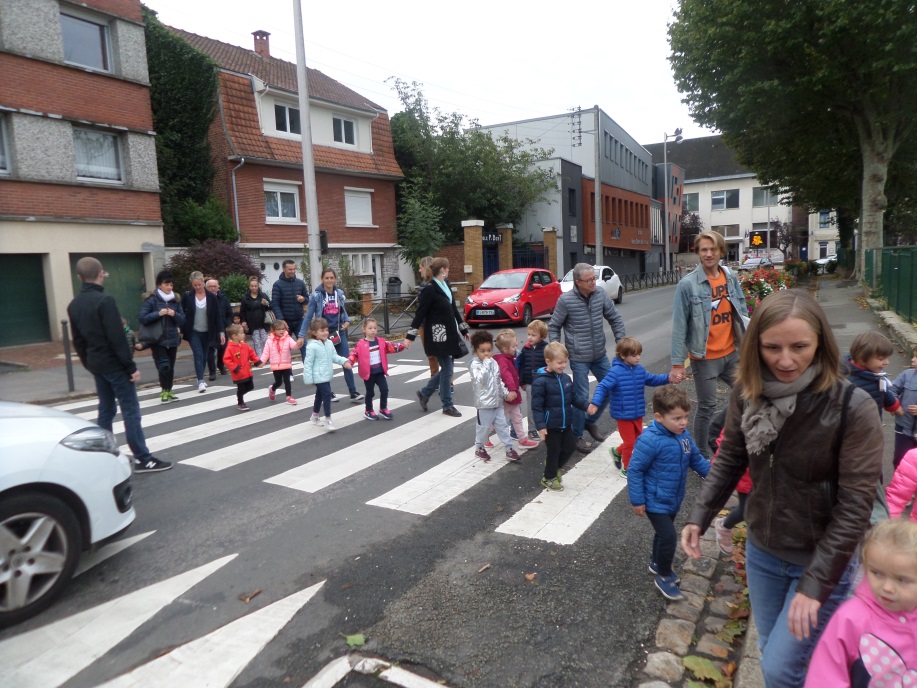 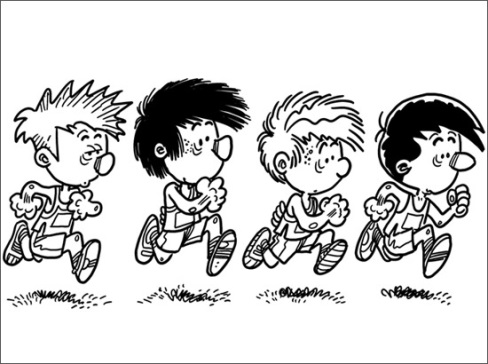 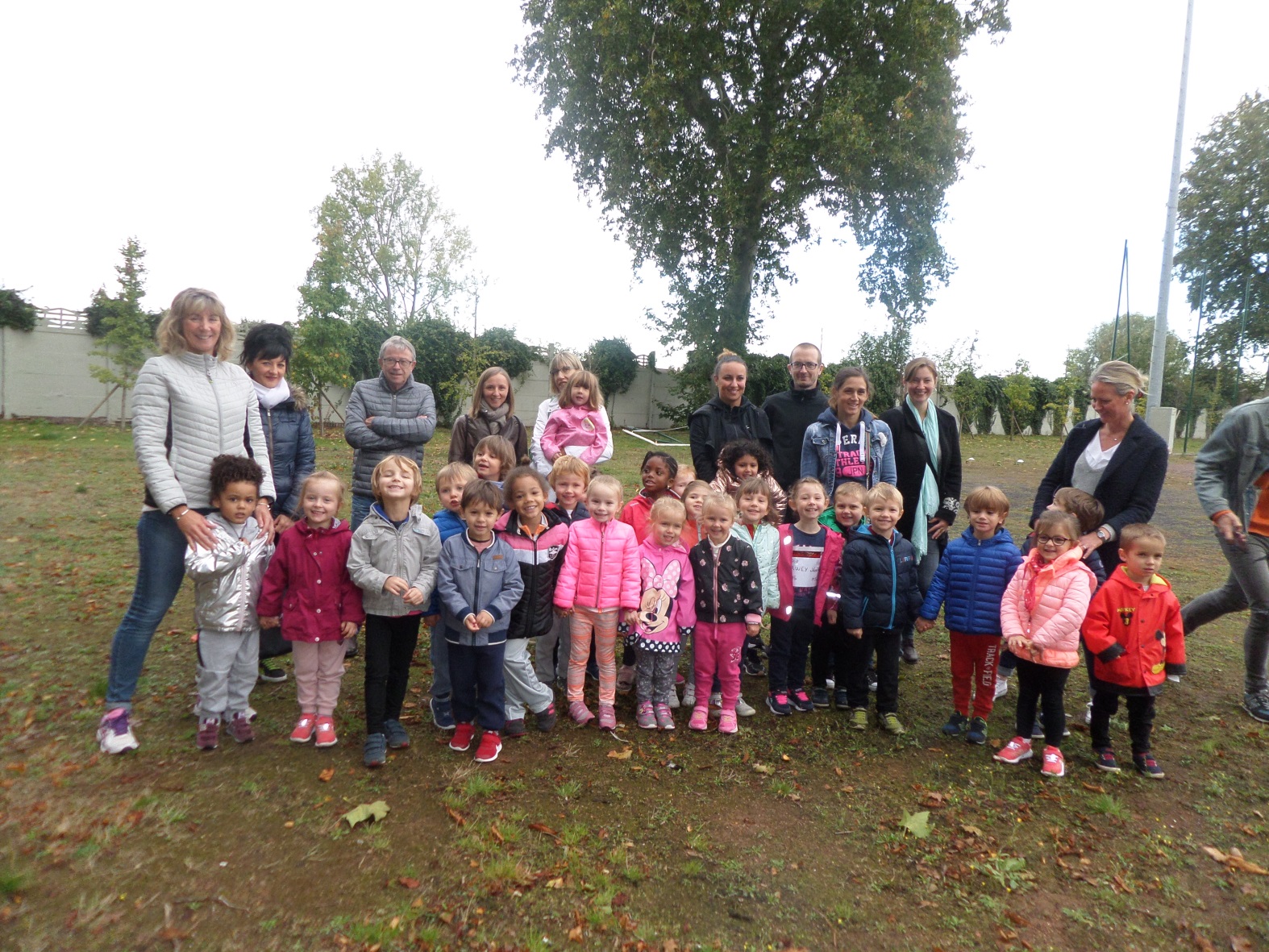 Nous voici sur la ligne de départ…. 	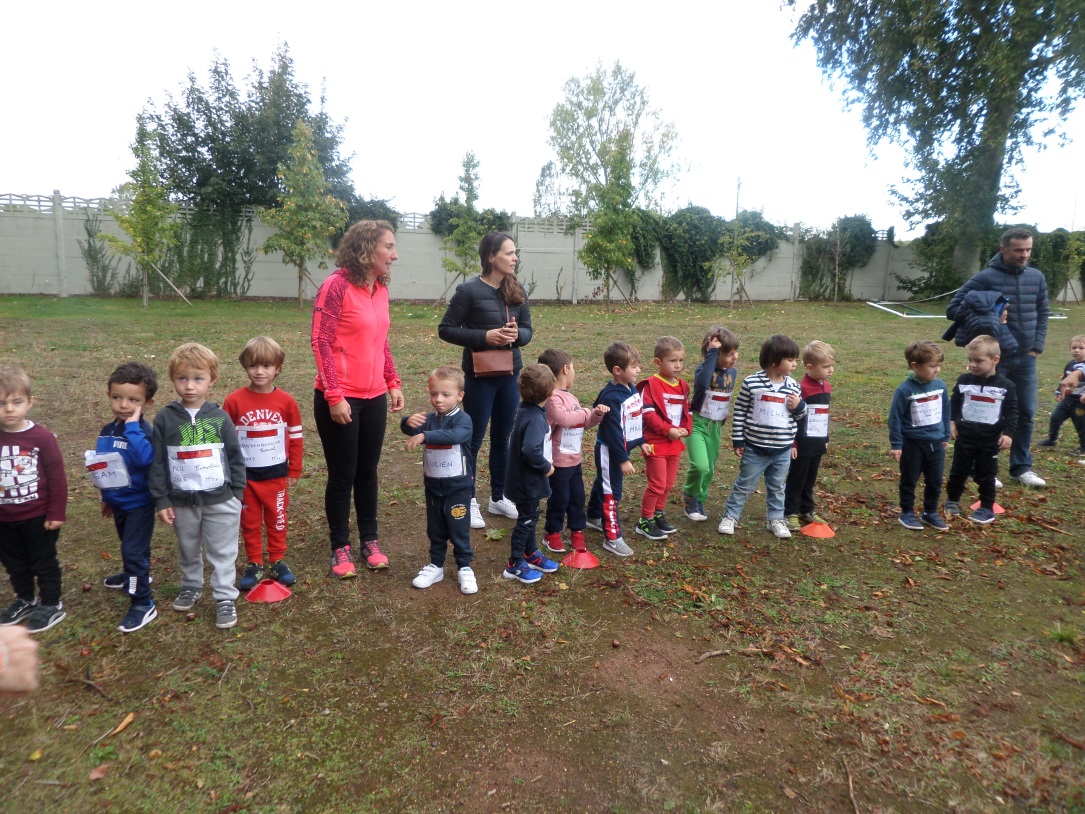 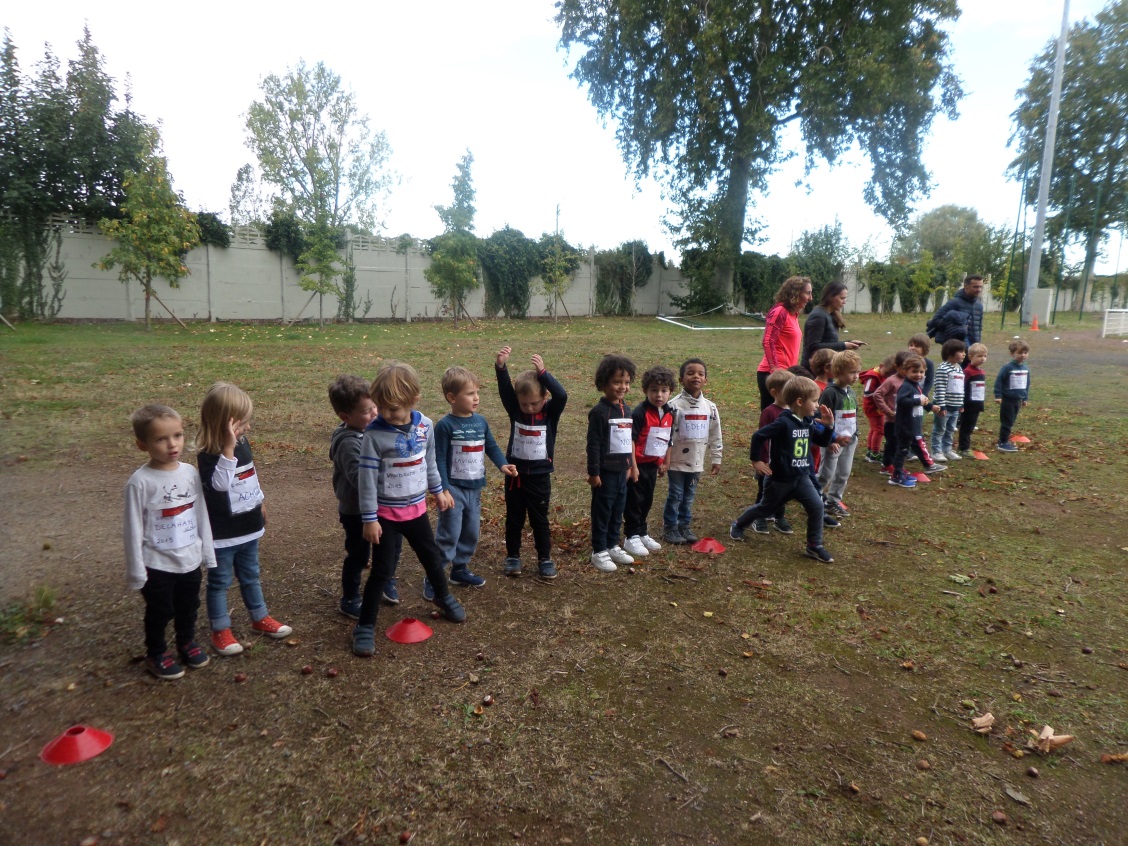 Après l’effort, le réconfort ! Un copieux ravitaillement attend nos petits  coureurs…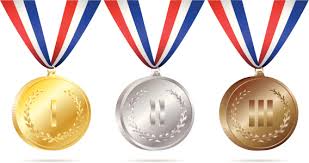 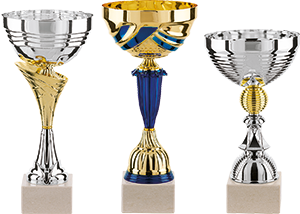 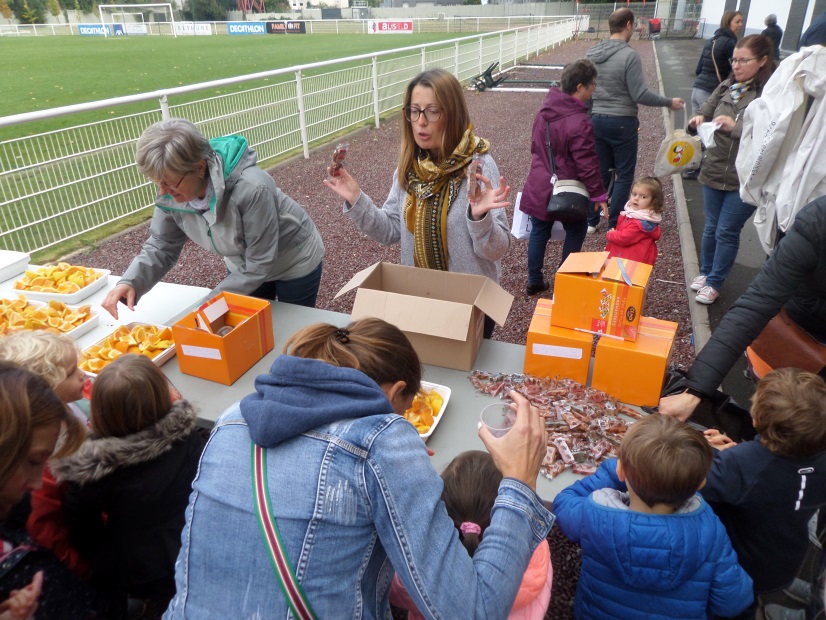 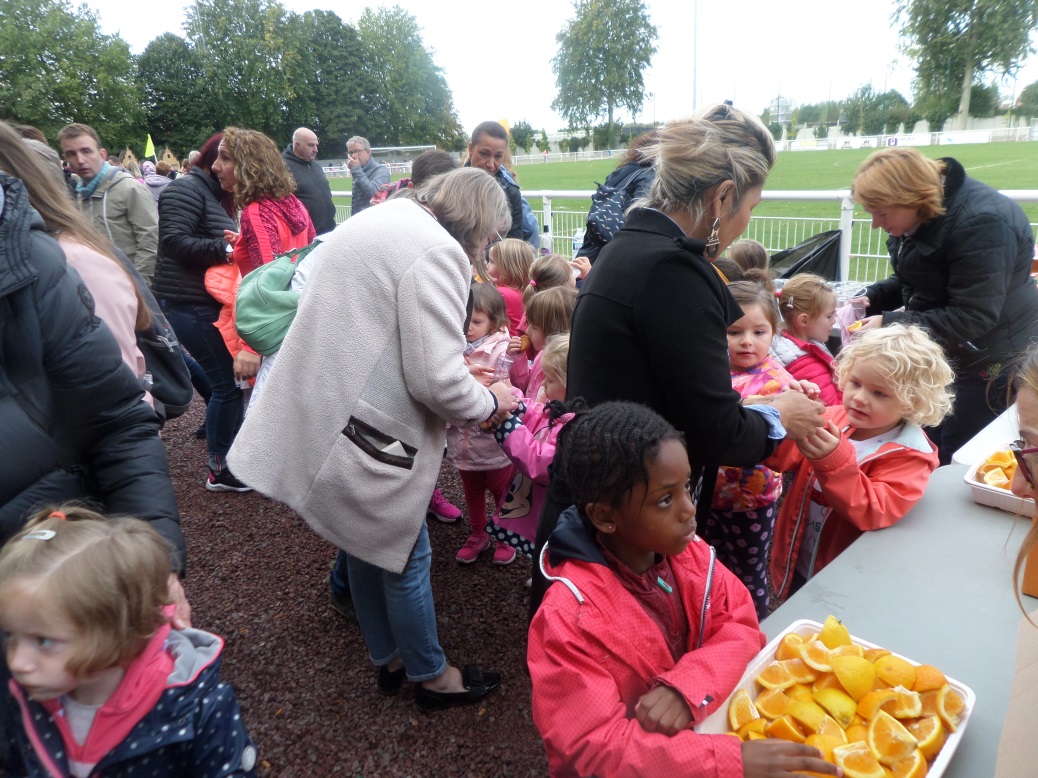 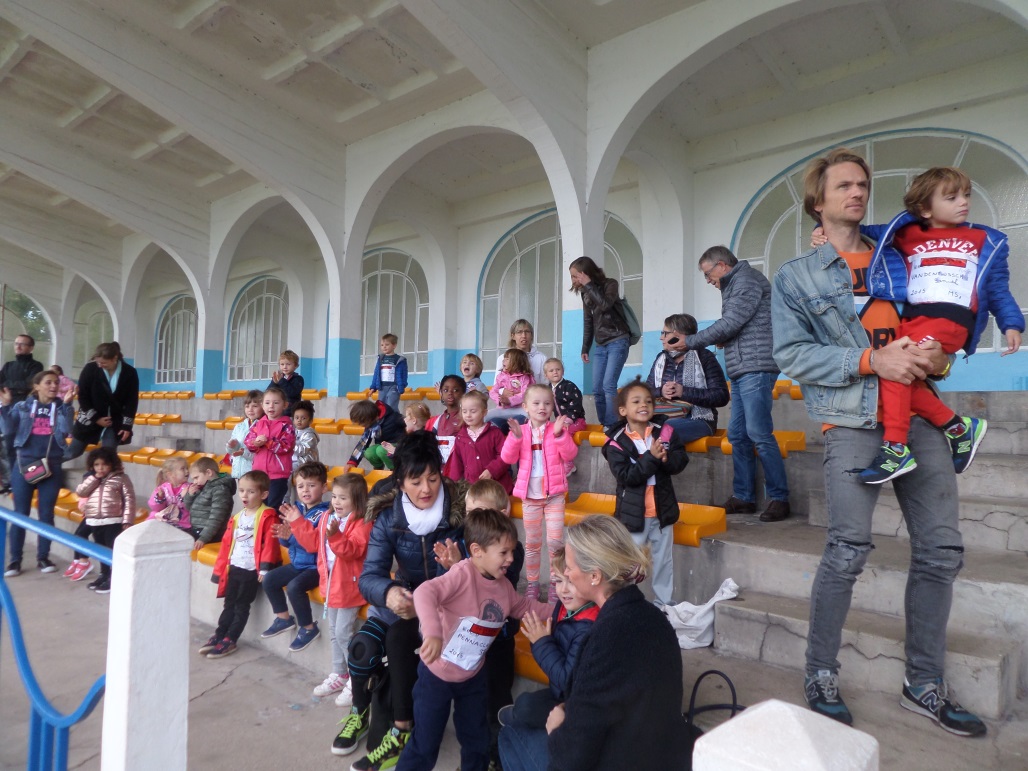 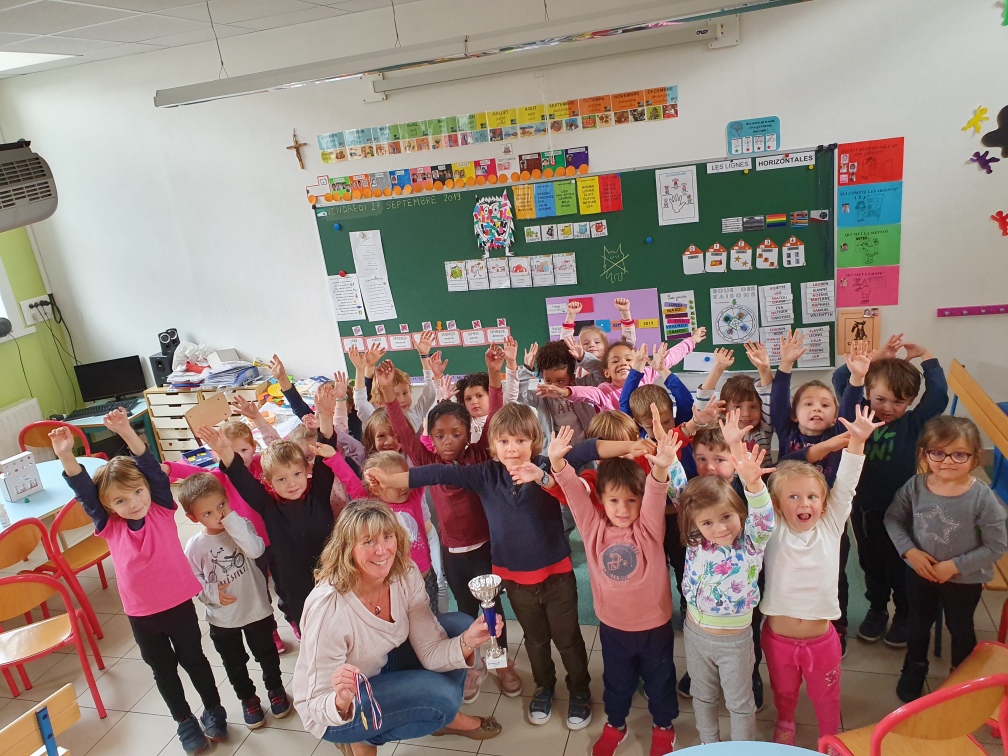 